oΝΟΜΑ ΣΥΓΓΡΑΦΕΑ 1 (χρησιμοποιήστε style: Author)Ιδιότητα Συγγραφέα 1 (style: status)ΟΝΟΜΑ ΣΥΓΓΡΑΦΕΑ 2 (style: Author)Ιδιότητα Συγγραφέα 1 (style: status)ΟΝΟΜΑ ΣΥΓΓΡΑΦΕΑ 3 (style: Author)Ιδιότητα Συγγραφέα 3 (style: status)Τίτλος Ηλεκτρονικού Συγγράμματος(style: Book Title)Υπότιτλος (style: book subtitle)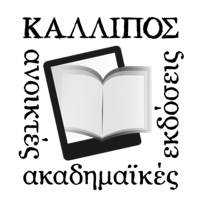 Τίτλος ηλεκτρονικού συγγράμματοςΣυγγραφήΌνομα 1 (Κύριος Συγγραφέας)Όνομα 2 (Συν-συγγραφείς)Κριτικός αναγνώστηςΌνομα 1 (Κριτικός αναγνώστης) (style: Sintelestes)Συντελεστές έκδοσηςΓλωσσική Επιμέλεια: Γραφιστική Επιμέλεια: Copyright © 2024, ΚΑΛΛΙΠΟΣ, ΑΝΟΙΚΤΕΣ ΑΚΑΔΗΜΑΪΚΕΣ ΕΚΔΟΣΕΙΣ
                     (ΣΕΑΒ + ΕΛΚΕ-ΕΜΠ)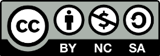 Το παρόν έργο αδειοδοτείται υπό τους όρους της άδειας Creative Commons Αναφορά Δημιουργού - Μη Εμπορική Χρήση - Παρόμοια Διανομή 4.0. Για να δείτε ένα αντίγραφο της άδειας αυτής επισκεφτείτε τον ιστότοπο https://creativecommons.org/licenses/by-nc-sa/4.0/deed.elΑν τυχόν κάποιο τμήμα του έργου διατίθεται με διαφορετικό καθεστώς αδειοδότησης, 
αυτό αναφέρεται ρητά και ειδικώς στην οικεία θέση. ΚΑΛΛΙΠΟΣΕθνικό Μετσόβιο ΠολυτεχνείοΗρώων Πολυτεχνείου 9, 15780 Ζωγράφουwww.kallipos.grISBN: Βιβλιογραφική Αναφορά (για βιβλίο με 1 ή περισσότερους συγγραφείς): Επίθετο, Αρχικό ονόματος., Επίθετο, Αρχικό ονόματος., & Επίθετο, Αρχικό ονόματος. (2024). Τίτλος [Tύπος συγγράμματος]. Κάλλιπος, Ανοικτές Ακαδημαϊκές Εκδόσεις. http://dx.doi.org/10.57713/kallipos-XXX (συμπληρώνεται από την ΚΟΥ)Αφιέρωση(προαιρετικό)Πίνακας περιεχομένωνΠίνακας συντομεύσεων-ακρωνυμίων (style: chapter title)	9Πρόλογος (style: chapter title)	11Εισαγωγή (style: chapter title)	13Κεφάλαιο 1 (style: chapter title)	151.1 Επικεφαλίδα επιπέδου 1 (style: heading 1)	151.2 Επικεφαλίδα επιπέδου 1 (style: heading 1)	151.2.1 Επικεφαλίδα επιπέδου 2 (style: heading 2)	161.2.1.1 Επικεφαλίδα επιπέδου 3 (style: heading 3)	171.2.1.1.1 Επικεφαλίδα επιπέδου 3 (style: heading 4)	18Βιβλιογραφία/Αναφορές (style: chapter title)	19Κριτήρια αξιολόγησης (style: chapter title)	20Κριτήριο αξιολόγησης 1 (style: heading 1)	20Απάντηση/Λύση (style: heading 2)	20Κριτήριο αξιολόγησης 2 (style: heading 1)	20Απάντηση/Λύση (style: heading 2)	20Κεφάλαιο 2 (style: chapter title)	212.1 Επικεφαλίδα επιπέδου 1 (style: heading 1)	212.1.1 Επικεφαλίδα επιπέδου 2 (style: heading 2)	212.1.1.1 Επικεφαλίδα επιπέδου 3 (style: heading 3)	22Βιβλιογραφία/Αναφορές (style: chapter title)	24Κριτήρια αξιολόγησης (style: chapter title)	25Κριτήριο αξιολόγησης 1 (style: heading 1)	25Απάντηση/Λύση (style: heading 2)	25Κριτήριο αξιολόγησης 2 (style: heading 1)	25Απάντηση/Λύση (style: heading 2)	25Πίνακας συντομεύσεων-ακρωνυμίων (style: chapter title)Πρόλογος (style: chapter title)Πρόλογος  θεωρείται το προεισαγωγικό τμήμα του βιβλίου, που τοποθετείται πριν από την εισαγωγή (εφόσον υπάρχει). (style: body_first paragraph)Ο πρόλογος είναι ένα πολύ σύντομο κείμενο, συχνά γραμμένο από πρόσωπο διαφορετικό από τον συγγραφέα (από τον εκδότη, από γνωστό ειδικό, από πρόσωπο συνδεόμενο με τον συγγραφέα κ.λπ.). Ο πρόλογος ενίοτε γράφεται και από τον ίδιο τον συγγραφέα, για να περιλάβει σ’ αυτόν γενικότερες πληροφορίες, τεχνικά θέματα του βιβλίου, ευχαριστίες κ.λπ. Εφόσον υπάρχει εισαγωγή, ο πρόλογος προηγείται της εισαγωγής και διαφοροποιείται απ’ αυτήν πλήρως. Εάν δεν υπάρχει εισαγωγή, ο πρόλογος περιέχει στοιχεία που κανονικά θα δίνονταν σε μια εισαγωγή και είναι εκτενέστερος. (style: body)Εισαγωγή (style: chapter title)Εισαγωγή είναι το προκαταρκτικό τμήμα βιβλίου, επιστημονικού έργου κ.λπ. (style: body_first paragraph)Η εισαγωγή ενός βιβλίου καταλαμβάνει αρκετές σελίδες και σ’ αυτήν ο συγγραφέας δίνει σημαντικές πληροφορίες για το περιεχόμενο του έργου του, τα κύρια προβλήματα που τον απασχόλησαν, τις γενικές θέσεις του κ.λπ. (style: body)Κεφάλαιο 1 (style: chapter title)Σύνοψη (style: title abstract)Σύντομη παρουσίαση του περιεχομένου του κεφαλαίου. (style: Abstract)Προαπαιτούμενη γνώση (style: title abstract)Αναφορές σε άλλα κεφάλαια/βιβλία ή σε λήμματα από καθιερωμένα λεξιλόγια. (style: Abstract)1.1 Επικεφαλίδα επιπέδου 1 (style: heading 1)Πρότυπο πρώτης παραγράφου του κειμένου. Στυλ χαρακτήρα «Έντονη γραφή» (style: bold). Στυλ χαρακτήρα «Πλάγια γραφή» (style: italics). Πρότυπο πρώτης παραγράφου του κειμένου. Πρότυπο πρώτης παραγράφου του κειμένου. (style: body_first paragraph)Πρότυπο παραγράφου του κειμένου. Πρότυπο παραγράφου του κειμένου. Πρότυπο παραγράφου του κειμένου. Πρότυπο παραγράφου του κειμένου. Πρότυπο παραγράφου του κειμένου. Πρότυπο παραγράφου του κειμένου. Πρότυπο παραγράφου του κειμένου.. (style: body)1.2 Επικεφαλίδα επιπέδου 1 (style: heading 1)Πρότυπο πρώτης παραγράφου του κειμένου. Πρότυπο πρώτης παραγράφου του κειμένου. Πρότυπο πρώτης παραγράφου του κειμένου. Πρότυπο πρώτης παραγράφου του κειμένου. Πρότυπο πρώτης παραγράφου του κειμένου. Πρότυπο πρώτης παραγράφου του κειμένου. Πρότυπο πρώτης παραγράφου του κειμένου. (style: body_first paragraph)Πρότυπο παραγράφου του κειμένου. Πρότυπο παραγράφου του κειμένου. Πρότυπο παραγράφου του κειμένου. Πρότυπο παραγράφου του κειμένου. (style: body)  (style: Footnote Reference)Κατά τη χρήση λίστας, υιοθετήστε την ακόλουθη λογική:Α) Σε απαρίθμηση ονομάτων ή φράσεων, ξεκινήστε με άνω και κάτω τελεία, γράψτε το πρώτο γράμμα πεζό, χωρίστε με κόμμα και βάλτε τελεία μετά το τελευταίο στοιχείο:ένα, (style: bullet list)δύο, (style: bullet list)τρία. (style: bullet list)Β) Σε απαρίθμηση ολοκληρωμένων προτάσεων, ξεκινήστε κάθε πρόταση με κεφαλαίο και στο τέλος της βάλτε τελεία.Εδώ αρχίζει η λίστα. (style: bullet list)Εδώ συνεχίζεται η λίστα. (style: bullet list)Εδώ ολοκληρώνεται η λίστα. (style: bullet list)Πρότυπο παραγράφου του κειμένου. Πρότυπο παραγράφου του κειμένου. Πρότυπο παραγράφου του κειμένου. Πρότυπο παραγράφου του κειμένου. Πρότυπο παραγράφου του κειμένου. Πρότυπο παραγράφου του κειμένου. Πρότυπο παραγράφου του κειμένου. Πρότυπο παραγράφου του κειμένου. Πρότυπο παραγράφου του κειμένου. Πρότυπο παραγράφου του κειμένου. Πρότυπο παραγράφου του κειμένου. (style: body)1.2.1 Επικεφαλίδα επιπέδου 2 (style: heading 2)Πρότυπο πρώτης παραγράφου του κειμένου. Πρότυπο πρώτης παραγράφου του κειμένου. Πρότυπο πρώτης παραγράφου του κειμένου. Πρότυπο πρώτης παραγράφου του κειμένου. Πρότυπο πρώτης παραγράφου του κειμένου. Πρότυπο πρώτης παραγράφου του κειμένου. (style: body_first paragraph)Πρότυπο παραγράφου του κειμένου. Πρότυπο παραγράφου του κειμένου. Πρότυπο παραγράφου του κειμένου. Πρότυπο παραγράφου του κειμένου. Πρότυπο παραγράφου του κειμένου. (style: body)Πίνακας 1.1 Αυτό είναι ένα παράδειγμα διαμόρφωσης λεζάντας πίνακα.Πρότυπο πρώτης παραγράφου του κειμένου. Πρότυπο πρώτης παραγράφου του κειμένου. Πρότυπο πρώτης παραγράφου του κειμένου. Πρότυπο πρώτης παραγράφου του κειμένου. (style: body_first paragraph)Πρότυπο παραγράφου του κειμένου. Πρότυπο παραγράφου του κειμένου. Πρότυπο παραγράφου του κειμένου. Πρότυπο παραγράφου του κειμένου. (style: body)Κατά τη χρήση αριθμητικής λίστας, υιοθετήστε την ακόλουθη λογική:Α) Σε απαρίθμηση ονομάτων ή φράσεων, ξεκινήστε με άνω και κάτω τελεία, γράψτε το πρώτο γράμμα πεζό, χωρίστε με κόμμα και βάλτε τελεία μετά το τελευταίο στοιχείο:ένα, (style: ordered list)δύο, (style: ordered list)τρία. (style: ordered list)ήπρώτο στοιχείο, (style: ordered list)δεύτερο στοιχείο, (style: ordered list)τρίτο στοιχείο. (style: ordered list)Β) Σε απαρίθμηση ολοκληρωμένων προτάσεων, ξεκινήστε κάθε πρόταση με κεφαλαίο και στο τέλος της βάλτε τελεία.Εδώ αρχίζει η λίστα. (style: ordered list)Εδώ συνεχίζεται η λίστα. (style: ordered list)Εδώ ολοκληρώνεται η λίστα. (style: ordered list)Πρότυπο παραγράφου του κειμένου. Πρότυπο παραγράφου του κειμένου. Πρότυπο παραγράφου του κειμένου. Πρότυπο παραγράφου του κειμένου. Πρότυπο παραγράφου του κειμένου. Πρότυπο παραγράφου του κειμένου. Πρότυπο παραγράφου του κειμένου. Πρότυπο παραγράφου του κειμένου. Πρότυπο παραγράφου του κειμένου. Πρότυπο παραγράφου του κειμένου. Πρότυπο παραγράφου του κειμένου. (style: body)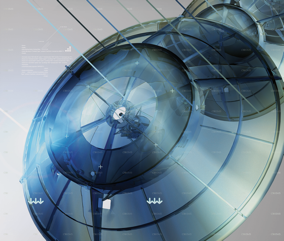 Εικόνα 1.1 Αυτό είναι ένα παράδειγμα διαμόρφωσης λεζάντας εικόνας.Πρότυπο πρώτης παραγράφου του κειμένου. Πρότυπο πρώτης παραγράφου του κειμένου. Πρότυπο πρώτης παραγράφου του κειμένου. Πρότυπο πρώτης παραγράφου του κειμένου. Πρότυπο πρώτης παραγράφου του κειμένου. Πρότυπο πρώτης παραγράφου του κειμένου. Πρότυπο πρώτης παραγράφου του κειμένου. Πρότυπο πρώτης παραγράφου του κειμένου. Πρότυπο πρώτης παραγράφου του κειμένου. Πρότυπο πρώτης παραγράφου του κειμένου. Πρότυπο πρώτης παραγράφου του κειμένου. Πρότυπο πρώτης παραγράφου του κειμένου. Πρότυπο πρώτης παραγράφου του κειμένου. Πρότυπο πρώτης παραγράφου του κειμένου. Πρότυπο πρώτης παραγράφου του κειμένου. Πρότυπο πρώτης παραγράφου του κειμένου. (style: body_first paragraph)1.2.1.1 Επικεφαλίδα επιπέδου 3 (style: heading 3)Πρότυπο πρώτης παραγράφου του κειμένου. Πρότυπο πρώτης παραγράφου του κειμένου. Πρότυπο πρώτης παραγράφου του κειμένου. Πρότυπο πρώτης παραγράφου του κειμένου. Πρότυπο πρώτης παραγράφου του κειμένου. Πρότυπο πρώτης παραγράφου του κειμένου. Πρότυπο πρώτης παραγράφου του κειμένου. Πρότυπο πρώτης παραγράφου του κειμένου.  (style: body_first paragraph)Πρότυπο παραγράφου του κειμένου. Πρότυπο παραγράφου του κειμένου. Πρότυπο παραγράφου του κειμένου. Πρότυπο παραγράφου του κειμένου. Πρότυπο παραγράφου του κειμένου. Πρότυπο παραγράφου του κειμένου. Πρότυπο παραγράφου του κειμένου. Πρότυπο παραγράφου του κειμένου. Πρότυπο παραγράφου του κειμένου. Πρότυπο παραγράφου του κειμένου. Πρότυπο παραγράφου του κειμένου. Πρότυπο παραγράφου του κειμένου. Πρότυπο παραγράφου του κειμένου. Πρότυπο παραγράφου του κειμένου. Πρότυπο παραγράφου του κειμένου. Πρότυπο παραγράφου του κειμένου. Πρότυπο παραγράφου του κειμένου. Πρότυπο παραγράφου του κειμένου. Πρότυπο παραγράφου του κειμένου. (style: body)Πρότυπο παραγράφου του κειμένου. Πρότυπο παραγράφου του κειμένου. Πρότυπο παραγράφου του κειμένου. Πρότυπο παραγράφου του κειμένου. Πρότυπο παραγράφου του κειμένου. Πρότυπο παραγράφου του κειμένου. Πρότυπο παραγράφου του κειμένου. Πρότυπο παραγράφου του κειμένου. Πρότυπο παραγράφου του κειμένου. Πρότυπο παραγράφου του κειμένου. Πρότυπο παραγράφου του κειμένου. Πρότυπο παραγράφου του κειμένου. Πρότυπο παραγράφου του κειμένου. (style: Code_monospace)Πρότυπο πρώτης παραγράφου του κειμένου. Πρότυπο πρώτης παραγράφου του κειμένου. Πρότυπο πρώτης παραγράφου του κειμένου. Πρότυπο πρώτης παραγράφου του κειμένου. Πρότυπο πρώτης παραγράφου του κειμένου. Πρότυπο πρώτης παραγράφου του κειμένου. Πρότυπο πρώτης παραγράφου του κειμένου. Πρότυπο πρώτης παραγράφου του κειμένου. Πρότυπο πρώτης παραγράφου του κειμένου. Πρότυπο πρώτης παραγράφου του κειμένου. Πρότυπο πρώτης παραγράφου του κειμένου. Πρότυπο πρώτης παραγράφου του κειμένου. Πρότυπο πρώτης παραγράφου του κειμένου. Πρότυπο πρώτης παραγράφου του κειμένου. Πρότυπο πρώτης παραγράφου του κειμένου. Πρότυπο πρώτης παραγράφου του κειμένου. (style: body_first paragraph)1.2.1.1.1 Επικεφαλίδα επιπέδου 3 (style: heading 4)Πρότυπο παραγράφου του κειμένου. Πρότυπο παραγράφου του κειμένου. Πρότυπο παραγράφου του κειμένου. Πρότυπο παραγράφου του κειμένου. Πρότυπο παραγράφου του κειμένου. Πρότυπο παραγράφου του κειμένου. Πρότυπο παραγράφου του κειμένου. Πρότυπο παραγράφου του κειμένου. Πρότυπο παραγράφου του κειμένου. Πρότυπο παραγράφου του κειμένου. Πρότυπο παραγράφου του κειμένου. Πρότυπο παραγράφου του κειμένου. Πρότυπο παραγράφου του κειμένου. Πρότυπο παραγράφου του κειμένου. Πρότυπο παραγράφου του κειμένου. Πρότυπο παραγράφου του κειμένου. Πρότυπο παραγράφου του κειμένου. Πρότυπο παραγράφου του κειμένου. Πρότυπο παραγράφου του κειμένου. Πρότυπο παραγράφου του κειμένου. Πρότυπο παραγράφου του κειμένου. (style: body)Βιβλιογραφία/Αναφορές (style: chapter title)Οι βιβλιογραφικές αναφορές και οι βιβλιογραφικές παραπομπές συντάσσονται βάσει ενός από τα διεθνή πρότυπα βιβλιογραφίας. Συστήνεται η χρήση του προτύπου APA. Ωστόσο, μπορεί να υιοθετηθεί και οποιοδήποτε άλλο πρότυπο, ενδεικτικά: ΙΕΕΕ, Harvard-Anglia, Chicago, MLA. Σε κάθε περίπτωση, η μορφοποίηση της βιβλιογραφίας πρέπει να είναι ενιαία, δηλαδή να εφαρμόζεται με συνέπεια από την αρχή έως το τέλος του συγγράμματος. (μπορεί να χρησιμοποιηθεί style: bibliograpy_references)Οι βιβλιογραφικές αναφορές και οι βιβλιογραφικές παραπομπές συντάσσονται βάσει ενός από τα διεθνή πρότυπα βιβλιογραφίας. Συστήνεται η χρήση του προτύπου APA. Ωστόσο, μπορεί να υιοθετηθεί και οποιοδήποτε άλλο πρότυπο, ενδεικτικά: ΙΕΕΕ, Harvard-Anglia, Chicago, MLA. Σε κάθε περίπτωση, η μορφοποίηση της βιβλιογραφίας πρέπει να είναι ενιαία, δηλαδή να εφαρμόζεται με συνέπεια από την αρχή έως το τέλος του συγγράμματος. (μπορεί να χρησιμοποιηθεί style: bibliograpy_references)Κριτήρια αξιολόγησης (style: chapter title)Κριτήριο αξιολόγησης 1 (style: heading 1)Τα κριτήρια αξιολόγησης μπορεί να είναι ερωτήσεις/ασκήσεις/προβλήματα με απαντήσεις-λύσεις. (style: exercise)Απάντηση/Λύση (style: heading 2)Η απάντηση ή η λύση στην αντίστοιχη ερώτηση, άσκηση ή πρόβλημα. Η απάντηση ή η λύση στην αντίστοιχη ερώτηση, άσκηση ή πρόβλημα. Η απάντηση ή η λύση στην αντίστοιχη ερώτηση, άσκηση ή πρόβλημα. (style: body_first paragraph)Κριτήριο αξιολόγησης 2 (style: heading 1)Τα κριτήρια αξιολόγησης μπορεί να είναι ερωτήσεις/ασκήσεις/προβλήματα με απαντήσεις-λύσεις. (style: exercise)Απάντηση/Λύση (style: heading 2)Η απάντηση ή η λύση στην αντίστοιχη ερώτηση/άσκηση/πρόβλημα. Η απάντηση ή η λύση στην αντίστοιχη ερώτηση/άσκηση/πρόβλημα. Η απάντηση ή η λύση στην αντίστοιχη ερώτηση/άσκηση/πρόβλημα. (style: body_first paragraph)Κεφάλαιο 2 (style: chapter title)Σύνοψη (style title abstract)Σύντομη παρουσίαση του περιεχομένου του κεφαλαίου. (style: Abstract)Προαπαιτούμενη γνώση (style title abstract)Αναφορές σε άλλα κεφάλαια/βιβλία ή σε λήμματα από καθιερωμένα λεξιλόγια. (style: Abstract)2.1 Επικεφαλίδα επιπέδου 1 (style: heading 1)Πρότυπο πρώτης παραγράφου του κειμένου. Πρότυπο πρώτης παραγράφου του κειμένου. Πρότυπο πρώτης παραγράφου του κειμένου. Πρότυπο πρώτης παραγράφου του κειμένου. Πρότυπο πρώτης παραγράφου του κειμένου. Πρότυπο πρώτης παραγράφου του κειμένου. Πρότυπο πρώτης παραγράφου του κειμένου. (style: body_first paragraph)Πρότυπο παραγράφου του κειμένου. Πρότυπο παραγράφου του κειμένου. Πρότυπο παραγράφου του κειμένου. Πρότυπο παραγράφου του κειμένου. Πρότυπο παραγράφου του κειμένου. Πρότυπο παραγράφου του κειμένου. Πρότυπο παραγράφου του κειμένου. Πρότυπο παραγράφου του κειμένου. Πρότυπο παραγράφου του κειμένου. Πρότυπο παραγράφου του κειμένου. Πρότυπο παραγράφου του κειμένου. Πρότυπο παραγράφου του κειμένου. Πρότυπο παραγράφου του κειμένου. Πρότυπο παραγράφου του κειμένου. Πρότυπο παραγράφου του κειμένου. Πρότυπο παραγράφου του κειμένου. Πρότυπο παραγράφου του κειμένου. Πρότυπο παραγράφου του κειμένου. Πρότυπο παραγράφου του κειμένου. (style: body)2.1.1 Επικεφαλίδα επιπέδου 2 (style: heading 2)Πρότυπο πρώτης παραγράφου του κειμένου. Πρότυπο πρώτης παραγράφου του κειμένου. Πρότυπο πρώτης παραγράφου του κειμένου. Πρότυπο πρώτης παραγράφου του κειμένου. Πρότυπο πρώτης παραγράφου του κειμένου. Πρότυπο πρώτης παραγράφου του κειμένου. Πρότυπο πρώτης παραγράφου του κειμένου. (style: body_first paragraph)Πρότυπο παραγράφου του κειμένου. Πρότυπο παραγράφου του κειμένου. Πρότυπο παραγράφου του κειμένου. Πρότυπο παραγράφου του κειμένου. Πρότυπο παραγράφου του κειμένου. Πρότυπο παραγράφου του κειμένου. Πρότυπο παραγράφου του κειμένου. Πρότυπο παραγράφου του κειμένου. Πρότυπο παραγράφου του κειμένου. Πρότυπο παραγράφου του κειμένου. Πρότυπο παραγράφου του κειμένου. Πρότυπο παραγράφου του κειμένου. Πρότυπο παραγράφου του κειμένου. Πρότυπο παραγράφου του κειμένου. Πρότυπο παραγράφου του κειμένου. Πρότυπο παραγράφου του κειμένου. Πρότυπο παραγράφου του κειμένου. Πρότυπο παραγράφου του κειμένου. Πρότυπο παραγράφου του κειμένου. (style: body)Πρότυπο παραγράφου του κειμένου. Πρότυπο παραγράφου του κειμένου. Πρότυπο παραγράφου του κειμένου. Πρότυπο παραγράφου του κειμένου. Πρότυπο παραγράφου του κειμένου. Πρότυπο παραγράφου του κειμένου. Πρότυπο παραγράφου του κειμένου. Πρότυπο παραγράφου του κειμένου. Πρότυπο παραγράφου του κειμένου. Πρότυπο παραγράφου του κειμένου. Πρότυπο παραγράφου του κειμένου. Πρότυπο παραγράφου του κειμένου. Πρότυπο παραγράφου του κειμένου. Πρότυπο παραγράφου του κειμένου. Πρότυπο παραγράφου του κειμένου. Πρότυπο παραγράφου του κειμένου. Πρότυπο παραγράφου του κειμένου. Πρότυπο παραγράφου του κειμένου. Πρότυπο παραγράφου του κειμένου. (style: body)Πρότυπο παραγράφου του κειμένου. Πρότυπο παραγράφου του κειμένου. Πρότυπο παραγράφου του κειμένου. Πρότυπο παραγράφου του κειμένου. Πρότυπο παραγράφου του κειμένου. Πρότυπο παραγράφου του κειμένου. Πρότυπο παραγράφου του κειμένου. Πρότυπο παραγράφου του κειμένου. Πρότυπο παραγράφου του κειμένου. Πρότυπο παραγράφου του κειμένου. Πρότυπο παραγράφου του κειμένου. Πρότυπο παραγράφου του κειμένου. Πρότυπο παραγράφου του κειμένου. Πρότυπο παραγράφου του κειμένου. Πρότυπο παραγράφου του κειμένου. Πρότυπο παραγράφου του κειμένου. Πρότυπο παραγράφου του κειμένου. Πρότυπο παραγράφου του κειμένου. Πρότυπο παραγράφου του κειμένου. (style: body)Πρότυπο παραγράφου του κειμένου. Πρότυπο παραγράφου του κειμένου. Πρότυπο παραγράφου του κειμένου. Πρότυπο παραγράφου του κειμένου. Πρότυπο παραγράφου του κειμένου. Πρότυπο παραγράφου του κειμένου. Πρότυπο παραγράφου του κειμένου. Πρότυπο παραγράφου του κειμένου. Πρότυπο παραγράφου του κειμένου. Πρότυπο παραγράφου του κειμένου. (style: body)Κατά τη χρήση λίστας, υιοθετήστε την ακόλουθη λογική:Α) Σε απαρίθμηση ονομάτων ή φράσεων, ξεκινήστε με άνω και κάτω τελεία, γράψτε το πρώτο γράμμα πεζό, χωρίστε με κόμμα και βάλτε τελεία μετά το τελευταίο στοιχείο:ένα, (style: bullet list)δύο, (style: bullet list)τρία. (style: bullet list)ήπρώτο στοιχείο, (style: bullet list)δεύτερο στοιχείο, (style: bullet list)τρίτο στοιχείο. (style: bullet list)Β) Σε απαρίθμηση ολοκληρωμένων προτάσεων, ξεκινήστε κάθε πρόταση με κεφαλαίο και στο τέλος της βάλτε τελεία.Εδώ αρχίζει η λίστα. (style: bullet list)Εδώ συνεχίζεται η λίστα. (style: bullet list)Εδώ ολοκληρώνεται η λίστα. (style: bullet list)Πρότυπο παραγράφου του κειμένου. Πρότυπο παραγράφου του κειμένου. Πρότυπο παραγράφου του κειμένου. Πρότυπο παραγράφου του κειμένου. Πρότυπο παραγράφου του κειμένου. Πρότυπο παραγράφου του κειμένου. Πρότυπο παραγράφου του κειμένου. Πρότυπο παραγράφου του κειμένου. Πρότυπο παραγράφου του κειμένου. Πρότυπο παραγράφου του κειμένου. Πρότυπο παραγράφου του κειμένου. (style: body)2.1.1.1 Επικεφαλίδα επιπέδου 3 (style: heading 3)Πρότυπο πρώτης παραγράφου του κειμένου. Πρότυπο πρώτης παραγράφου του κειμένου. Πρότυπο πρώτης παραγράφου του κειμένου. Πρότυπο πρώτης παραγράφου του κειμένου. Πρότυπο πρώτης παραγράφου του κειμένου. Πρότυπο πρώτης παραγράφου του κειμένου. Πρότυπο πρώτης παραγράφου του κειμένου. (style: body_first paragraph)	Πρότυπο παραγράφου του κειμένου. Πρότυπο παραγράφου του κειμένου. Πρότυπο παραγράφου του κειμένου. Πρότυπο παραγράφου του κειμένου. Πρότυπο παραγράφου του κειμένου. Πρότυπο παραγράφου του κειμένου. Πρότυπο παραγράφου του κειμένου. Πρότυπο παραγράφου του κειμένου. Πρότυπο παραγράφου του κειμένου. Πρότυπο παραγράφου του κειμένου. Πρότυπο παραγράφου του κειμένου. Πρότυπο παραγράφου του κειμένου. Πρότυπο παραγράφου του κειμένου. Πρότυπο παραγράφου του κειμένου.. (style: body)Πίνακας 2.1 Αυτό είναι ένα παράδειγμα διαμόρφωσης λεζάντας πίνακα.Πρότυπο πρώτης παραγράφου του κειμένου. Πρότυπο πρώτης παραγράφου του κειμένου. Πρότυπο πρώτης παραγράφου του κειμένου. Πρότυπο πρώτης παραγράφου του κειμένου. Πρότυπο πρώτης παραγράφου του κειμένου. Πρότυπο πρώτης παραγράφου του κειμένου. Πρότυπο πρώτης παραγράφου του κειμένου. Πρότυπο πρώτης παραγράφου του κειμένου. Πρότυπο πρώτης παραγράφου του κειμένου. Πρότυπο πρώτης παραγράφου του κειμένου. Πρότυπο πρώτης παραγράφου του κειμένου. Πρότυπο πρώτης παραγράφου του κειμένου. Πρότυπο πρώτης παραγράφου του κειμένου. Πρότυπο πρώτης παραγράφου του κειμένου. Πρότυπο πρώτης παραγράφου του κειμένου. Πρότυπο πρώτης παραγράφου του κειμένου. (style: body_first paragraph)Πρότυπο παραγράφου του κειμένου. Πρότυπο παραγράφου του κειμένου. Πρότυπο παραγράφου του κειμένου. Πρότυπο παραγράφου του κειμένου. Πρότυπο παραγράφου του κειμένου. Πρότυπο παραγράφου του κειμένου. Πρότυπο παραγράφου του κειμένου. Πρότυπο παραγράφου του κειμένου. Πρότυπο παραγράφου του κειμένου. Πρότυπο παραγράφου του κειμένου. Πρότυπο παραγράφου του κειμένου. Πρότυπο παραγράφου του κειμένου. Πρότυπο παραγράφου του κειμένου. Πρότυπο παραγράφου του κειμένου. Πρότυπο παραγράφου του κειμένου. Πρότυπο παραγράφου του κειμένου. (style: body)Βιβλιογραφία/Αναφορές (style: chapter title)Οι βιβλιογραφικές αναφορές και οι βιβλιογραφικές παραπομπές συντάσσονται βάσει ενός από τα διεθνή πρότυπα βιβλιογραφίας. Συστήνεται η χρήση του προτύπου APA. Ωστόσο, μπορεί να υιοθετηθεί και οποιοδήποτε άλλο πρότυπο, ενδεικτικά: ΙΕΕΕ, Harvard-Anglia, Chicago, MLA. Σε κάθε περίπτωση, η μορφοποίηση της βιβλιογραφίας πρέπει να είναι ενιαία, δηλαδή να εφαρμόζεται με συνέπεια από την αρχή έως το τέλος του συγγράμματος. (μπορεί να χρησιμοποιηθεί style: bibliograpy_references)Κριτήρια αξιολόγησης (style: chapter title)Κριτήριο αξιολόγησης 1 (style: heading 1)Τα κριτήρια αξιολόγησης μπορεί να είναι ερωτήσεις/ασκήσεις/προβλήματα με απαντήσεις-λύσεις. (style: exercise)Απάντηση/Λύση (style: heading 2)Η απάντηση ή η λύση στην αντίστοιχη ερώτηση, άσκηση ή πρόβλημα. Η απάντηση ή η λύση στην αντίστοιχη ερώτηση, άσκηση ή πρόβλημα. Η απάντηση ή η λύση στην αντίστοιχη ερώτηση, άσκηση ή πρόβλημα. (style: body_first paragraph)Κριτήριο αξιολόγησης 2 (style: heading 1)Τα κριτήρια αξιολόγησης μπορεί να είναι ερωτήσεις/ασκήσεις/προβλήματα με απαντήσεις-λύσεις. (style: exercise)Απάντηση/Λύση (style: heading 2)Η απάντηση ή η λύση στην αντίστοιχη ερώτηση/άσκηση/πρόβλημα. Η απάντηση ή η λύση στην αντίστοιχη ερώτηση/άσκηση/πρόβλημα. Η απάντηση ή η λύση στην αντίστοιχη ερώτηση/άσκηση/πρόβλημα. (style: body_first paragraph)APAAmerican Psychological Association (style body_first paragraph)Πρότυπο 1 κεφαλίδας 1 (style: table header 1)Πρότυπο 1 κεφαλίδας 2 (style: table header 1)Πρότυπο 1 κειμένου (style: table text 1)Πρότυπο 1 κειμένου (style: table text 1)Πρότυπο 1 κειμένου (style: table text 1)Πρότυπο 1 κειμένου (style: table text 1)(1.1)Πρότυπο 1 κεφαλίδας 1 (style: table header 1)Πρότυπο 1 κεφαλίδας 2 (style: table header 1)Πρότυπο 1 κειμένου (style: table text 1)Πρότυπο 1 κειμένου (style: table text 1)Πρότυπο 1 κειμένου (style: table text 1)Πρότυπο 1 κειμένου (style: table text 1)